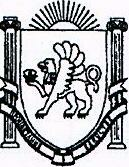 РЕСПУБЛИКА КРЫМ БАХЧИСАРАЙСКИЙ РАЙОН АДМИНИСТРАЦИЯ АРОМАТНЕНСКОГО СЕЛЬСКОГО ПОСЕЛЕНИЯПОСТАНОВЛЕНИЕот 06.09.2018 г.				№ 186				с. АроматноеРассмотрев экспертное заключение Министерства юстиции Республики Крым от 19.01.2018, в целях организации учета муниципального имущества в соответствии с законодательством Российской Федерации, Республики Крым, уставом Ароматненского сельского поселения и другими нормативными правовыми актами муниципального образования, а также совершенствования механизмов управления и распоряжения этим имуществом п о с т а н о в л я ю:1. Внести в Положение об учете муниципального имущества и ведении реестра муниципального имущества, утвержденного Постановлением администрации Ароматненского сельского поселения от 09.11.2015 № 60 (далее – Положение) следующие изменения:1.1. Пункт 1.3 настоящего Положения изложить в новой редакции: «Объектами учета в реестрах являются:- находящееся в муниципальной собственности недвижимое имущество (здание, строение, сооружение или объект незавершенного строительства, земельный участок, жилое, нежилое помещение или иной прочно связанный с землей объект, перемещение которого без соразмерного ущерба его назначению невозможно, либо иное имущество, отнесенное законом к недвижимости);- находящееся в муниципальной собственности движимое имущество, акции, доли (вклады) в уставном (складочном) капитале хозяйственного общества или товарищества либо иное не относящееся к недвижимости имущество, стоимость которого превышает размер, установленный решениями представительных органов соответствующих муниципальных образований, а также особо ценное движимое имущество, закрепленное за автономными и бюджетными муниципальными учреждениями и определенное в соответствии с Федеральным законом от 3 ноября 2006 г. № 174-ФЗ "Об автономных учреждениях", Федеральным законом от 12 января 1996 г. № 7-ФЗ "О некоммерческих организациях";- муниципальные унитарные предприятия, муниципальные учреждения, хозяйственные общества, товарищества, акции, доли (вклады) в уставном (складочном) капитале которых принадлежат муниципальным образованиям, иные юридические лица, учредителем (участником) которых является муниципальное образование.»;1.2. В пункте 2.2. настоящего Положения фразу «Камчатского края» заменить на фразу «Республики Крым»;1.3. Пункт 3.1. настоящего Положения изложить в новой редакции: «Ведение реестра осуществляется на  бумажных и электронных носителях. В случае несоответствия информации на указанных носителях приоритет имеет информация на бумажных носителях. Ведение базы данных муниципального имущества означает занесение в нее объектов учета и данных о них, обновление данных об объектах учета и их исключение из указанной базы данных при изменении формы собственности или других вещных прав на объекты учета.Реестры должны храниться и обрабатываться в местах, недоступных для посторонних лиц, с соблюдением условий, обеспечивающих предотвращение хищения, утраты, искажения и подделки информации.»;1.4. Дополнить настоящее Положение пунктом 3.6. следующего содержания: «3.6. Реестр состоит из 3 разделов.В раздел 1 включаются сведения о муниципальном недвижимом имуществе, в том числе:- наименование недвижимого имущества;- адрес (местоположение) недвижимого имущества;- кадастровый номер муниципального недвижимого имущества;- площадь, протяженность и (или) иные параметры, характеризующие физические свойства недвижимого имущества;- сведения о балансовой стоимости недвижимого имущества и начисленной амортизации (износе);- сведения о кадастровой стоимости недвижимого имущества;- даты возникновения и прекращения права муниципальной собственности на недвижимое имущество;- реквизиты документов - оснований возникновения (прекращения) права муниципальной собственности на недвижимое имущество;- сведения о правообладателе муниципального недвижимого имущества;- сведения об установленных в отношении муниципального недвижимого имущества ограничениях (обременениях) с указанием основания и даты их возникновения и прекращения.В раздел 2 включаются сведения о муниципальном движимом имуществе, в том числе:- наименование движимого имущества;- сведения о балансовой стоимости движимого имущества и начисленной амортизации (износе);- даты возникновения и прекращения права муниципальной собственности на движимое имущество;- реквизиты документов - оснований возникновения (прекращения) права муниципальной собственности на движимое имущество;- сведения о правообладателе муниципального движимого имущества;- сведения об установленных в отношении муниципального движимого имущества ограничениях (обременениях) с указанием основания и даты их возникновения и прекращения.В отношении акций акционерных обществ в раздел 2 реестра также включаются сведения о:- наименовании акционерного общества-эмитента, его основном государственном регистрационном номере;- количестве акций, выпущенных акционерным обществом (с указанием количества привилегированных акций), и размере доли в уставном капитале, принадлежащей муниципальному образованию, в процентах;- номинальной стоимости акций.В отношении долей (вкладов) в уставных (складочных) капиталах хозяйственных обществ и товариществ в раздел 2 реестра также включаются сведения о:- наименовании хозяйственного общества, товарищества, его основном государственном регистрационном номере;- размере уставного (складочного) капитала хозяйственного общества, товарищества и доли муниципального образования в уставном (складочном) капитале в процентах.В раздел 3 включаются сведения о муниципальных унитарных предприятиях, муниципальных учреждениях, хозяйственных обществах, товариществах, акции, доли (вклады) в уставном (складочном) капитале которых принадлежат муниципальным образованиям, иных юридических лицах, в которых муниципальное образование является учредителем (участником), в том числе:- полное наименование и организационно-правовая форма юридического лица;- адрес (местонахождение);- основной государственный регистрационный номер и дата государственной регистрации;- реквизиты документа - основания создания юридического лица (участия муниципального образования в создании (уставном капитале) юридического лица);- размер уставного фонда (для муниципальных унитарных предприятий);- размер доли, принадлежащей муниципальному образованию в уставном (складочном) капитале, в процентах (для хозяйственных обществ и товариществ);- данные о балансовой и остаточной стоимости основных средств (фондов) (для муниципальных учреждений и муниципальных унитарных предприятий);- среднесписочная численность работников (для муниципальных учреждений и муниципальных унитарных предприятий).Разделы 1 и 2 группируются по видам имущества и содержат сведения о сделках с имуществом. Раздел 3 группируется по организационно-правовым формам лиц.»;1.5. Пункт 4.1. настоящего Положения изложить в новой редакции: «Информация об объектах учета, содержащаяся в реестре, предоставляется комитетом (отделом) по управлению муниципальным имуществом любым заинтересованным лицам в виде выписок из реестров в соответствии с законодательством Российской Федерации, Республики Крым и нормативными правовыми актами муниципального образования.»;1.6. В пункте 4.5. настоящего Положения фразу «15-дневный срок» заменить на фразу «10 – дневный срок со дня поступления запроса».2. Настоящее Постановление вступает в силу со дня его официального опубликования (обнародования). 3. Контроль за исполнением настоящего Постановления оставляю за собой.Глава Ароматненского сельского поселения					И.А. ЛизогубПоложениеоб учете муниципального имущества и ведении реестрамуниципального имуществаI. Общие положения1.1. Настоящее Положение устанавливает порядок учета муниципального имущества и ведения реестра муниципального имущества (далее - реестр) в соответствии с законодательством Российской Федерации, Камчатского края, уставом и другими нормативными правовыми актами муниципального образования, регулирующими отношения, возникающие при управлении и распоряжении муниципальным имуществом и создании информационных систем.1.2. В настоящем Положении под реестром понимается муниципальная информационная система, представляющая собой совокупность построенных на единых методологических и программно-технических принципах  баз данных, содержащих перечни объектов учета и данные о них.1.3. Объектами учета в реестрах являются:- находящееся в муниципальной собственности недвижимое имущество (здание, строение, сооружение или объект незавершенного строительства, земельный участок, жилое, нежилое помещение или иной прочно связанный с землей объект, перемещение которого без соразмерного ущерба его назначению невозможно, либо иное имущество, отнесенное законом к недвижимости);- находящееся в муниципальной собственности движимое имущество, акции, доли (вклады) в уставном (складочном) капитале хозяйственного общества или товарищества либо иное не относящееся к недвижимости имущество, стоимость которого превышает размер, установленный решениями представительных органов соответствующих муниципальных образований, а также особо ценное движимое имущество, закрепленное за автономными и бюджетными муниципальными учреждениями и определенное в соответствии с Федеральным законом от 3 ноября 2006 г. № 174-ФЗ "Об автономных учреждениях", Федеральным законом от 12 января 1996 г. № 7-ФЗ "О некоммерческих организациях";- муниципальные унитарные предприятия, муниципальные учреждения, хозяйственные общества, товарищества, акции, доли (вклады) в уставном (складочном) капитале которых принадлежат муниципальным образованиям, иные юридические лица, учредителем (участником) которых является муниципальное образование.1.4. Данными об объектах учета являются сведения, характеризующие эти объекты (место нахождения, стоимость, обременение и т.п.).II. Порядок учета муниципального имущества2.1. Учет муниципального имущества включает в себя описание объекта учета с указанием его особенностей, позволяющее однозначно отличить его от других объектов.2.2. Учет государственных природных объектов (ресурсов), находящихся на территории муниципального образования, организуется и осуществляется соответствующими федеральными органами исполнительной власти и органами исполнительной власти Республики Крым в порядке, установленном законодательством Российской Федерации, законодательством Республики Крым. 2.3. Для учета муниципального имущества, имеющегося у юридических лиц, зарегистрированных на территории муниципального образования, юридическое лицо (заявитель) представляет в комитет (отдел) по управлению муниципальным имуществом:а) заявление за подписью руководителя юридического лица на получение свидетельства о внесении в реестр муниципального имущества объекта учета (далее - свидетельство) по форме согласно Приложению N 1 к настоящему Положению;б) карту учета муниципального имущества, имеющегося у юридического лица, (далее - карта учета) по форме согласно Приложению N 2 к настоящему Положению с перечнем объектов недвижимости по форме согласно приложению № 3 к настоящему Положению;в) копии документов, подтверждающих приведенные в карте учета данные об объекте учета.2.4. Комитет (отдел) по управлению муниципальным имуществом регистрирует заявление в день его представления и в месячный срок проводит экспертизу представленных данных и занесение их в  базу данных.2.5. В случае возникновения у комитета (отдела) сомнений в достоверности представленных данных он обязан приостановить проведение учета и немедленно известить об этом заявителя, который вправе в течение месяца представить дополнительные сведения, при этом срок проведения учета продлевается, но не более чем на месяц со дня представления дополнительных сведений.2.6. Комитет (отдел) принимает решение об отказе в выдаче свидетельства в случае, если:а) установлено, что объект учета не является имуществом муниципальной собственности;б) заявитель после приостановки учета не представил в установленный срок дополнительные сведения;в) представленные материалы не соответствуют требованиям законодательства Российской Федерации, Республики Крым и нормативных правовых актов муниципального образования.2.7. При принятии решения об отказе в выдаче свидетельства заявителю не позднее пяти дней после его принятия направляется сообщение об отказе (с указанием его причины).Заявитель вправе обжаловать отказ в установленном законодательством порядке.2.8. Объекту учета, прошедшему процедуру учета, присваивается реестровый номер, а заявителю направляется свидетельство не позднее пяти дней с даты его присвоения.В случае отказа в выдаче свидетельства по основаниям, указанным в подпунктах "б" и "в" пункта 2.6. настоящего Положения, объекту учета присваивается временный реестровый номер.2.9. Муниципальное имущество, не внесенное в реестр, не может быть отчуждено или обременено.III. Порядок ведения реестра3.1. Ведение реестра осуществляется на  бумажных и электронных носителях. В случае несоответствия информации на указанных носителях приоритет имеет информация на бумажных носителях. Ведение базы данных муниципального имущества означает занесение в нее объектов учета и данных о них, обновление данных об объектах учета и их исключение из указанной базы данных при изменении формы собственности или других вещных прав на объекты учета.Реестры должны храниться и обрабатываться в местах, недоступных для посторонних лиц, с соблюдением условий, обеспечивающих предотвращение хищения, утраты, искажения и подделки информации.3.2. Ведение баз данных муниципальных природных объектов (ресурсов), находящихся на территории муниципального образования, организуется и осуществляется соответствующими муниципальными органами исполнительной власти в порядке, установленном законодательством Российской Федерации, Республики Крым и муниципального образования.3.3. Ведение баз данных муниципального имущества, имеющегося у юридических лиц, зарегистрированных на территории муниципалитета, производится комитетом (отделом) по управлению муниципальным имуществом. 3.4. Состав учитываемого в реестре муниципального движимого имущества, имеющегося у юридических лиц, зарегистрированных на территории муниципального образования, утверждается комитетом по управлению муниципальным имуществом.Юридические лица, получившие свидетельства, ежеквартально, в течение месяца, следующего за отчетным кварталом (два месяца с начала текущего года), представляют в комитет копии балансовых отчетов и иных документов об изменении данных об объектах учета, а также ежегодно, до 1 апреля текущего года, обновленные карты учета.3.5. Автоматизированное объединение баз данных муниципального имущества в единый банк данных выполняется комитетом (отделом) по управлению муниципальным имуществом, который также осуществляет:а) методическое, организационное и программное обеспечение работ по ведению баз данных муниципального имущества (кроме имущества, указанного в подпунктах "а" и "б" пункта 1.3. настоящего Положения);б) организацию защиты информации;в) учет сведений о муниципальном имуществе, представляющих государственную тайну, который ведется в порядке, предусмотренном законодательством Российской Федерации о защите государственной тайны;г) контроль за ведением баз данных муниципального имущества (кроме имущества, указанного в подпунктах "а" и "б" пункта 1.3. настоящего Положения), в том числе с использованием перечней относящихся к муниципальной собственности муниципальных предприятий и учреждений, находящихся в ведении муниципальных органов исполнительной власти, и открытых акционерных обществ, в органы управления которых назначены работники муниципального органа исполнительной власти, по состоянию на 1 января текущего года (Приложение N 3), представляемых на магнитных носителях муниципальными органами исполнительной власти.3.6. Реестр состоит из 3 разделов.В раздел 1 включаются сведения о муниципальном недвижимом имуществе, в том числе:- наименование недвижимого имущества;- адрес (местоположение) недвижимого имущества;- кадастровый номер муниципального недвижимого имущества;- площадь, протяженность и (или) иные параметры, характеризующие физические свойства недвижимого имущества;- сведения о балансовой стоимости недвижимого имущества и начисленной амортизации (износе);- сведения о кадастровой стоимости недвижимого имущества;- даты возникновения и прекращения права муниципальной собственности на недвижимое имущество;- реквизиты документов - оснований возникновения (прекращения) права муниципальной собственности на недвижимое имущество;- сведения о правообладателе муниципального недвижимого имущества;- сведения об установленных в отношении муниципального недвижимого имущества ограничениях (обременениях) с указанием основания и даты их возникновения и прекращения.В раздел 2 включаются сведения о муниципальном движимом имуществе, в том числе:- наименование движимого имущества;- сведения о балансовой стоимости движимого имущества и начисленной амортизации (износе);- даты возникновения и прекращения права муниципальной собственности на движимое имущество;- реквизиты документов - оснований возникновения (прекращения) права муниципальной собственности на движимое имущество;- сведения о правообладателе муниципального движимого имущества;- сведения об установленных в отношении муниципального движимого имущества ограничениях (обременениях) с указанием основания и даты их возникновения и прекращения.В отношении акций акционерных обществ в раздел 2 реестра также включаются сведения о:- наименовании акционерного общества-эмитента, его основном государственном регистрационном номере;- количестве акций, выпущенных акционерным обществом (с указанием количества привилегированных акций), и размере доли в уставном капитале, принадлежащей муниципальному образованию, в процентах;- номинальной стоимости акций.В отношении долей (вкладов) в уставных (складочных) капиталах хозяйственных обществ и товариществ в раздел 2 реестра также включаются сведения о:- наименовании хозяйственного общества, товарищества, его основном государственном регистрационном номере;- размере уставного (складочного) капитала хозяйственного общества, товарищества и доли муниципального образования в уставном (складочном) капитале в процентах.В раздел 3 включаются сведения о муниципальных унитарных предприятиях, муниципальных учреждениях, хозяйственных обществах, товариществах, акции, доли (вклады) в уставном (складочном) капитале которых принадлежат муниципальным образованиям, иных юридических лицах, в которых муниципальное образование является учредителем (участником), в том числе:- полное наименование и организационно-правовая форма юридического лица;- адрес (местонахождение);- основной государственный регистрационный номер и дата государственной регистрации;- реквизиты документа - основания создания юридического лица (участия муниципального образования в создании (уставном капитале) юридического лица);- размер уставного фонда (для муниципальных унитарных предприятий);- размер доли, принадлежащей муниципальному образованию в уставном (складочном) капитале, в процентах (для хозяйственных обществ и товариществ);- данные о балансовой и остаточной стоимости основных средств (фондов) (для муниципальных учреждений и муниципальных унитарных предприятий);- среднесписочная численность работников (для муниципальных учреждений и муниципальных унитарных предприятий).Разделы 1 и 2 группируются по видам имущества и содержат сведения о сделках с имуществом. Раздел 3 группируется по организационно-правовым формам лиц.IV. Порядок предоставления информации, содержащейся в реестре4.1. Информация об объектах учета, содержащаяся в реестре, предоставляется комитетом (отделом) по управлению муниципальным имуществом любым заинтересованным лицам в виде выписок из реестров в соответствии с законодательством Российской Федерации, Республики Крым и нормативными правовыми актами муниципального образования.4.2. Органам государственной власти Российской Федерации, уполномоченным ими органам и учреждениям юстиции по государственной регистрации прав на недвижимое имущество и сделок с ним информация об объектах учета предоставляется по надлежаще оформленному запросу.4.3. Органам государственной власти субъектов Российской Федерации, органам местного самоуправления и юридическим лицам, имеющим свидетельства, информация об объектах учета предоставляется по надлежаще оформленному запросу. (Юридическим лицам - только по их объектам учета).4.4. Иным лицам информация об объектах учета предоставляется по их письменному заявлению при предъявлении физическим лицом документа, удостоверяющего личность, а уполномоченным представителям юридического лица - документов, подтверждающих его регистрацию.Кроме того, комитет (отдел) по управлению муниципальным имуществом предоставляет юридическому лицу, имеющему свидетельство, по его запросу информацию о лицах, получивших сведения о его объекте учета.4.5. Информация об объектах учета (или мотивированное решение об отказе в ее предоставлении) сообщается в 10 – дневный срок со дня поступления запроса.4.6. Использование информации в ущерб интересам собственников и законных пользователей влечет ответственность, предусмотренную законодательством Российской Федерации.4.7. Лицам, указанным в пункте 4.4. настоящего Положения, информация предоставляется за плату, размер которой устанавливается постановлением главы муниципального образования, и не должен превышать половины установленного федеральным законом минимального размера оплаты труда (за информацию об одном объекте учета).Плата за предоставление информации подлежит перечислению в местный бюджет Ароматненского сельского поселения.V. Заключительные положения5.1. Собственником реестра является муниципальное образование. Право собственности от имени муниципального образования в отношении реестра осуществляет в рамках своей компетенции  администрации муниципального образования.5.2. Комитет (отдел) по управлению муниципальным имуществом и муниципальные органы исполнительной власти осуществляют владение и пользование соответствующими муниципальными базами данных, а также реализуют полномочия распоряжения ими в пределах, установленных законодательством Российской Федерации, Республики Крым и нормативными правовыми актами муниципального образования.Приложение N 1к Положению об учете муниципальногоимущества и ведении реестрамуниципального имуществАДМИНИСТРАЦИЯ АРОМАТНЕНСКОГО СЕЛЬСКОГО ПОСЕЛЕНИЯ
СВИДЕТЕЛЬСТВО
О ВНЕСЕНИИ В РЕЕСТР МУНИЦИПАЛЬНОГО ИМУЩЕСТВА   _____________________________________________________________(наименование объекта учета в родительном падеже)Выдано___________________________________________(полное наименование заявителя)на основании его заявления от «_____»______г. и проведения процедуры учета.Указанному объекту "__" _________ г. присвоен  реестровый N ________.Свидетельство подлежит возврату в срок не более  пяти  дней  с  датыизменения формы  собственности  объекта  учета  или  прекращения  статусаюридического лица заявителя  либо  после  его  ликвидации.  Свидетельство возвращается с копией  основания  возврата  (договора  купли  -  продажи, решения о ликвидации и т.п.).     МП_________                    ________                           ________(должность                        (подпись)                          (ф.и.о.)     руководителя)Приложение N 2к Положению об учетемуниципального имущества иведении реестра муниципального имуществаРеестровый N____от "__"__________200___ г.КАРТА УЧЕТА МУНИЦИПАЛЬНОГО ИМУЩЕСТВА,ИМЕЮЩЕГОСЯ У ЮРИДИЧЕСКОГО ЛИЦАРуководитель:МПГл. бухгалтер:Приложение N 3к Положению об учетемуниципального имущества иведении реестра муниципального имуществаПЕРЕЧЕНЬ ОБЪЕКТОВ НЕДВИЖИМОСТИпо состоянию на «_____»___________20___г.	Итого по графам                6,  9 и 15Руководитель            ______________________        _______________________________                                                (подпись)                                       (ФИО, телефон, факс)«__» ____________20_____г.Главный бухгалтер   _____________________      _________________________________                                                (подпись)                               (ФИО, телефон, факс)«___»___________20_____г.Карта и перечень   ____________________________       ___________________________                                                 (подпись)                                   (ФИО, телефон, факс)Составлены«___»___________20_____г.О внесении изменений в Положение об учете муниципального имущества и ведении реестра муниципального имущества, утвержденного Постановлением администрации Ароматненского сельского поселения от 09.11.2015 № 60Приложение к постановлению главы Ароматненского сельского поселения от 09.11.2015 г. №60 (в редакции Постановления № 186 от 06.09.2018 г.)№п/п№п/пНаименование данных об объекте учета по состоянию на 1 января 200_ годаХарактеристики данных11Реквизиты и основные данные юридического лица:12 Полное наименование юридического лица, ОКПО13Юридический адрес, СОАТО14Вышестоящий орган, СООГУ/ОКПО основного юридического лица15Основной вид деятельности, ОКОНХ16Форма собственности, КФС17Идентификационный номер налогоплательщика18Уставный капитал (тыс. руб.)19Балансовая стоимость основных фондов (остаточная балансовая стоимость) (тыс. руб.)110Стоимость чистых активов (тыс. руб.)111Среднесписочная численность персонала (чел.)112Площадь земельного участка (га.), кадастровый (условный) номер113Специальное право («золотая акция») (да/нет)114Представители муниципального образования в АО (Ф.и.о., наименование организации, телефон)115Организационно-правовая форма, КОПФ21Состав объекта учета:22Недвижимость (в том числе по перечню объектов недвижимости, балансовая стоимость/остаточная балансовая стоимость) (тыс. руб.)23Акции, закрепленные в муниципальной собственности (процент в уставном капитале)24Акции, подлежащие продаже (процент в уставном капитале)25Доля (вклад) (процент в уставном капитале)26Иное движимое имущество (балансовая стоимость/остаточная балансовая стоимость в тыс. руб.)В том числе:27Имущество, не вошедшее в уставный капитал (балансовая стоимость в тыс. рублей), нематериальные активы (балансовая  стоимость в тыс. руб.)28Имущество, балансовая стоимость которого превышает тысячекратный размер МРОТ (балансовая стоимость/остаточная стоимость в тыс. руб.)29Другое (балансовая стоимость/остаточная стоимость в тыс. руб.)31Местонахождение акций:32Закрепленных в муниципальной собственности33Подлежащих продаже41Обременение объекта учета:42Годовая арендная плата в муниципальный бюджет /перечислено в муниципальный бюджет (тыс. руб.)43Сумма залога/дата окончания залога44Иное51Возможность приватизации объекта учета:52Заявка на приватизацию53Решение о приватизации54Утверждение плана приватизации55Способ приватизации согласно статье 16 Федерального закона от 21.07.1997 № 123-ФЗ56Срок продажи акций57Ограничение58Количество акций, выставленных на продажу59Начальная цена акций61Доходы от использования (кроме обременения) объекта учета:62Часть прибыли, перечисленной в соответствии с уставом в муниципальный бюджет63Дивиденды, перечисленные в муниципальный бюджет64Иные доходы, перечисленные в муниципальный бюджетданные об объекте недвижимости на                       г.данные об объекте недвижимости на                       г.данные об объекте недвижимости на                       г.данные об объекте недвижимости на                       г.данные об объекте недвижимости на                       г.данные об объекте недвижимости на                       г.данные об объекте недвижимости на                       г.данные об объекте недвижимости на                       г.данные об объекте недвижимости на                       г.данные об объекте недвижимости на                       г.данные об объекте недвижимости на                       г.данные об объекте недвижимости на                       г.данные об объекте недвижимости на                       г.№п/пНаименование объекта недвижимости (произв. комплекс, соцкультбыт, незавершенное строительствоАдрес (памятник культуры и истории – да или нет)Основание нахождения объекта у юридического лицаИнвентарный номер объекта недвижимости, дата и номер паспорта БТИБалансовая стоимость (тыс. руб.)/ остаточная балансовая стоимость (тыс. руб.)Общая площадь (кв. м) / этажностьобременение (тыс. руб.)обременение (тыс. руб.)обременение (тыс. руб.)Возможность приватизацииВозможность приватизацииВозможность приватизацииВозможность приватизации№п/пНаименование объекта недвижимости (произв. комплекс, соцкультбыт, незавершенное строительствоАдрес (памятник культуры и истории – да или нет)Основание нахождения объекта у юридического лицаИнвентарный номер объекта недвижимости, дата и номер паспорта БТИБалансовая стоимость (тыс. руб.)/ остаточная балансовая стоимость (тыс. руб.)Общая площадь (кв. м) / этажностьКадастровый (условный) номер / площадь земельного участка, гаГодовая арендная плата в бюджет / перечислено в бюджетСумма залога / дата окончания залогаИноеНомер и дата утверждения плана приватизации/ способ приватизацииСрок продажи (квартал/год)ОграниченияНачальная цена123456789101112131415